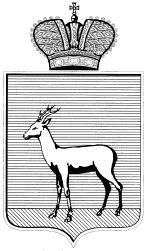 АДМИНИСТРАЦИЯ КИРОВСКОГО ВНУТРИГОРОДСКОГО РАЙОНАГОРОДСКОГО ОКРУГА САМАРА ПОСТАНОВЛЕНИЕ                                                                 ____________________№____________________В соответствии с Федеральным законом от 06.10.2003 № 131-ФЗ 
«Об общих принципах организации местного самоуправления в Российской Федерации», Уставом Кировского внутригородского района городского округа Самара Самарской области, постановлением Администрации Кировского внутригородского района городского округа Самара 
от 13.06.2023 № 27 «Об утверждении Положения о порядке проведении конкурса по отбору общественных инициатив «Твой конструктор двора» по созданию комфортных условий для проживания граждан на территории Кировского внутригородского района городского округа Самара на 2023-2024 годы» постановляю:1. Утвердить перечень победителей конкурса общественных инициатив «Твой конструктор двора» по созданию комфортных условий 
для проживания граждан на территории Кировского внутригородского района городского округа Самара согласно приложению к настоящему постановлению.2. Настоящее постановление подлежит официальному опубликованию в течение 10 (десяти) дней со дня принятия и вступает в силу со дня его официального опубликования.3. Контроль за исполнением настоящего постановления оставляю 
за собой.О.В.Сафонова995 22 52	Об утверждении перечня победителей конкурса общественных инициатив «Твой конструктор двора» по созданию комфортных условий для проживания граждан на территории Кировского внутригородского района городского округа СамараГлава Кировского внутригородского района городского округа СамараИ.А.Рудаков